БИБЛИОТЕКА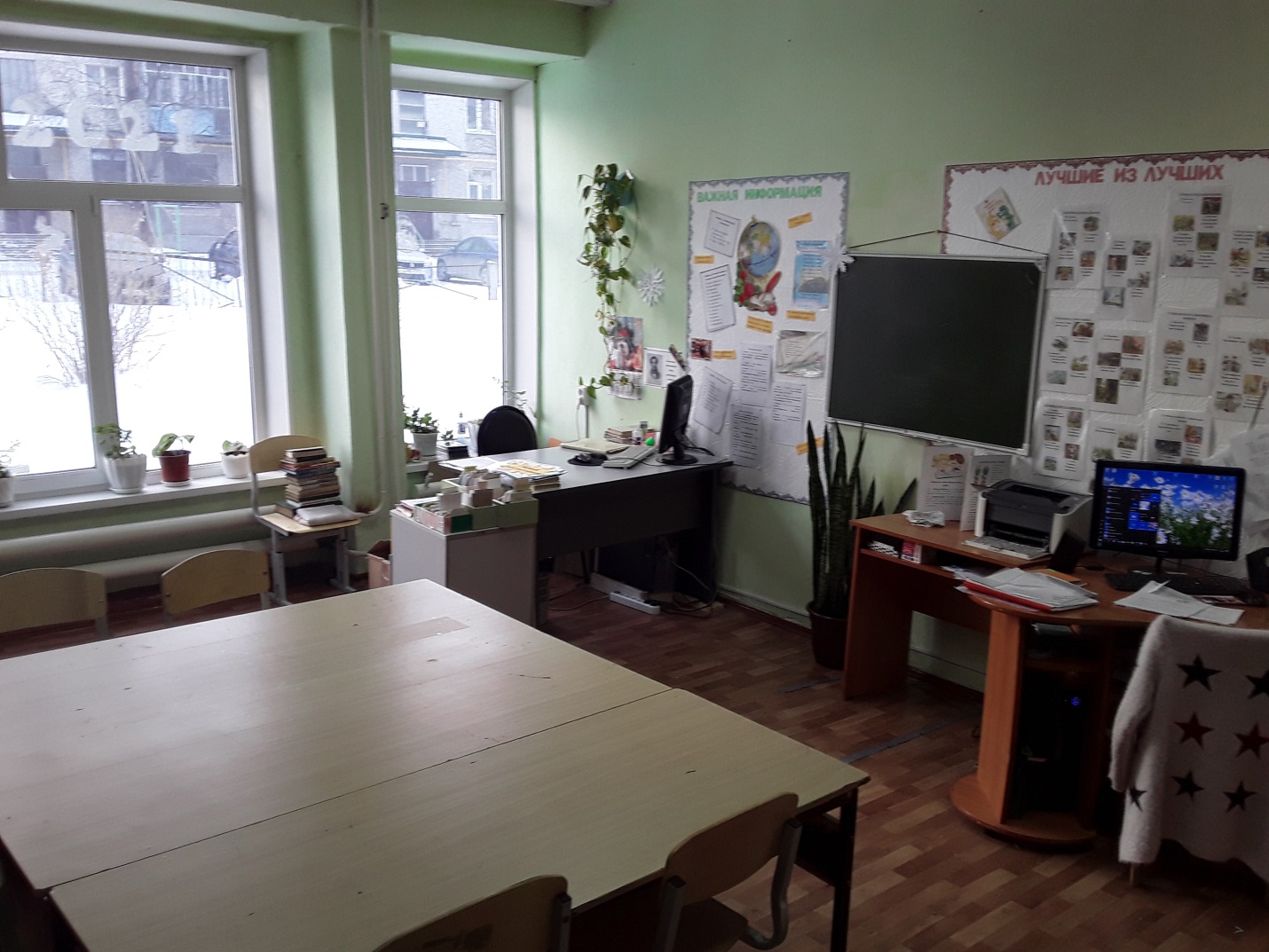 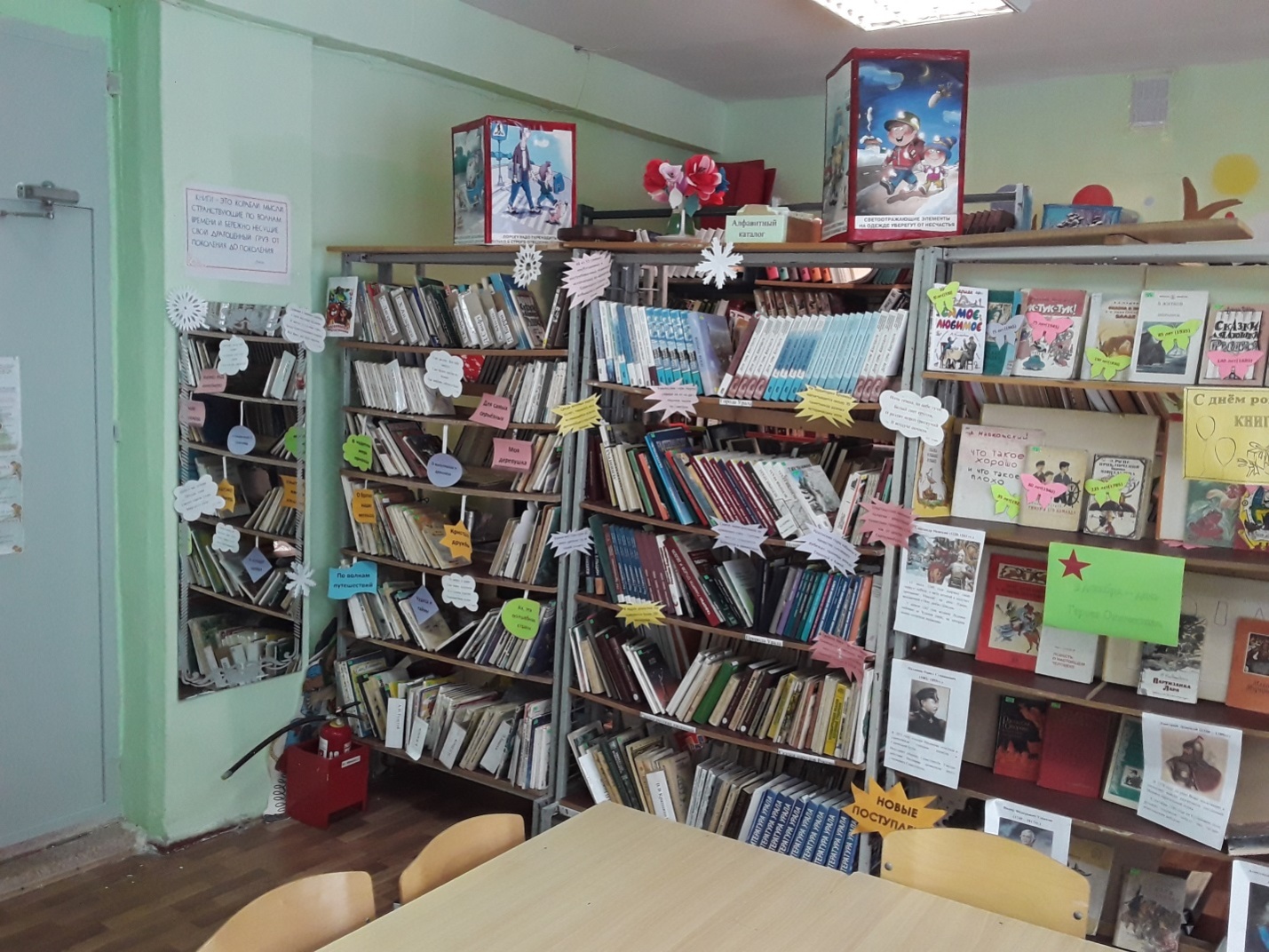 Материальное обеспечение школьной библиотеки№ п/пНаименованиеОбеспеченность1.Доска классная+2.Зеркало+3.Картотека+4.Компьютер в сборе для педагога- организатора+5.Компьютер библиотекаря +6.Облучатель бактерицидный  открытого типа одноламповый 	+7.Огнетушитель ОП-4 с подставкой+8.Парта регулируемая   одноместная+9.Принтер +10.Рециркулятор бактерицидный+11.Сетевой фильтр+12.Стол письменный 1-тумбовый библиотекаря+13.Стол компьютерный +14.Стеллажи библиотечные (одно - двухсторонние, демонстрационные) для хранения и демонстрации художественной литературы+15.Стул учителя «Аскона»+16.Стул полумягкий +17.Стул ученический регулирующий+18.Тумба для принтера+17.Шкаф для читательских формуляров+18.Шкаф для хранения документов+